This email was sent to counselor@flintriveracademy.com by University of North Georgia Office of Cadet Recruiting.
Unsubscribe from University of North Georgia (PO Box 1358, Gainesville, GA 30503).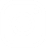 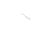 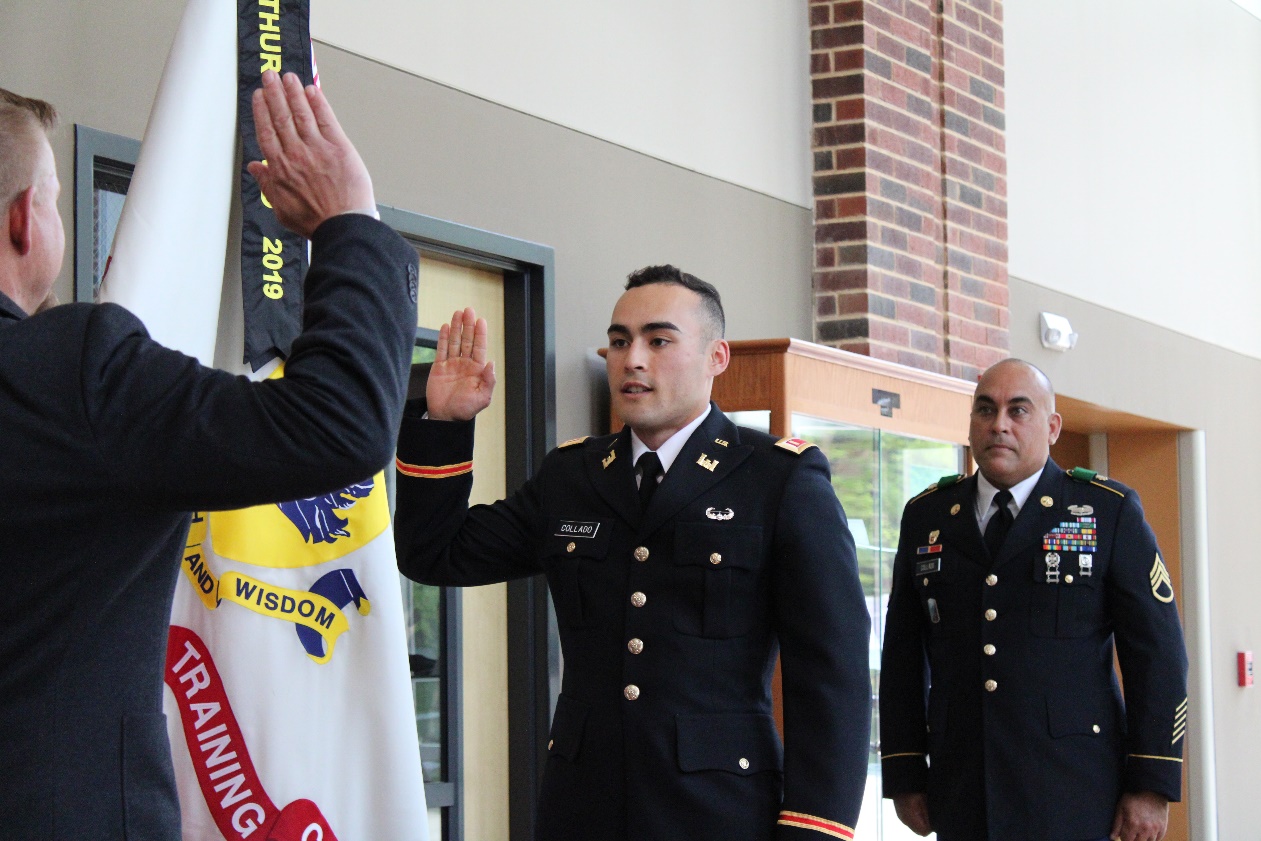 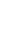 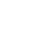 